MARKING SCHEME- GEOGRAPHY P2ARISE AND SHINE EXAMINATIONKenya Certificate of Secondary Education (K.C.S.E)TRIAL 1 –TERM 2 AUGUST - 2022SECTION AAnswer All the Questions In This Section (25 Marks) (a). Define eco-tourism. 								(2 marks)It is a type of tourism with emphasis on conservation of the environment  (2x1=2mks) (b). Name any three big five wild animals?					(3 marks)ElephantRhinoBuffaloLionLeopard2.   (a). What is agro-forestry?							 (2 marks)It is growing of trees alongside/ with crops on the same piece of land.      (b). Give three characteristics of planted forests.Trees are arranged in rowsTrees are the same species Trees are softwoodTrees are exoticTrees are the same height3. (a). Give two types of domestic trade. 						(2 marks)Wholesale tradeRetail trade    (b). State three factors influencing internal trade in Kenya. 			(2 marks)Common National language/KiswahiliDifference goods produced from different parts of KenyaEfficient road transportRigorous advertisement of goods to create awareness4. (a). Differentiate between environmental management and environmental conservation. (2 marks)Environmental management – It is careful use and control of resources in the environment Conservation – It   is protection of resource I the environment with little wastage.    (b). Apart from diseases, give any three natural environmental hazards Diseases, (3 marks)Air pollutionWater pollutionNoise pollutionSoil erosionWind stormsLighteningfloods5. (a). Study the sketch map below and answer the questions that follow.(a).Identify two settlement patterns represent by the sketch map. 			(2 marks)Linear settlementNucleated settlement(b). State three causes of rural to rural migration. 					(3 marks)WarsSearch for employmentJob transferSearch for landDiseases outbreakSECTION BAnswer question six (6) and any other two Questions from this section.6. The table below shows three main crops produced in Kenya in the years 2008-2010(amounts in metric tonnes).  Use it to answer questions below.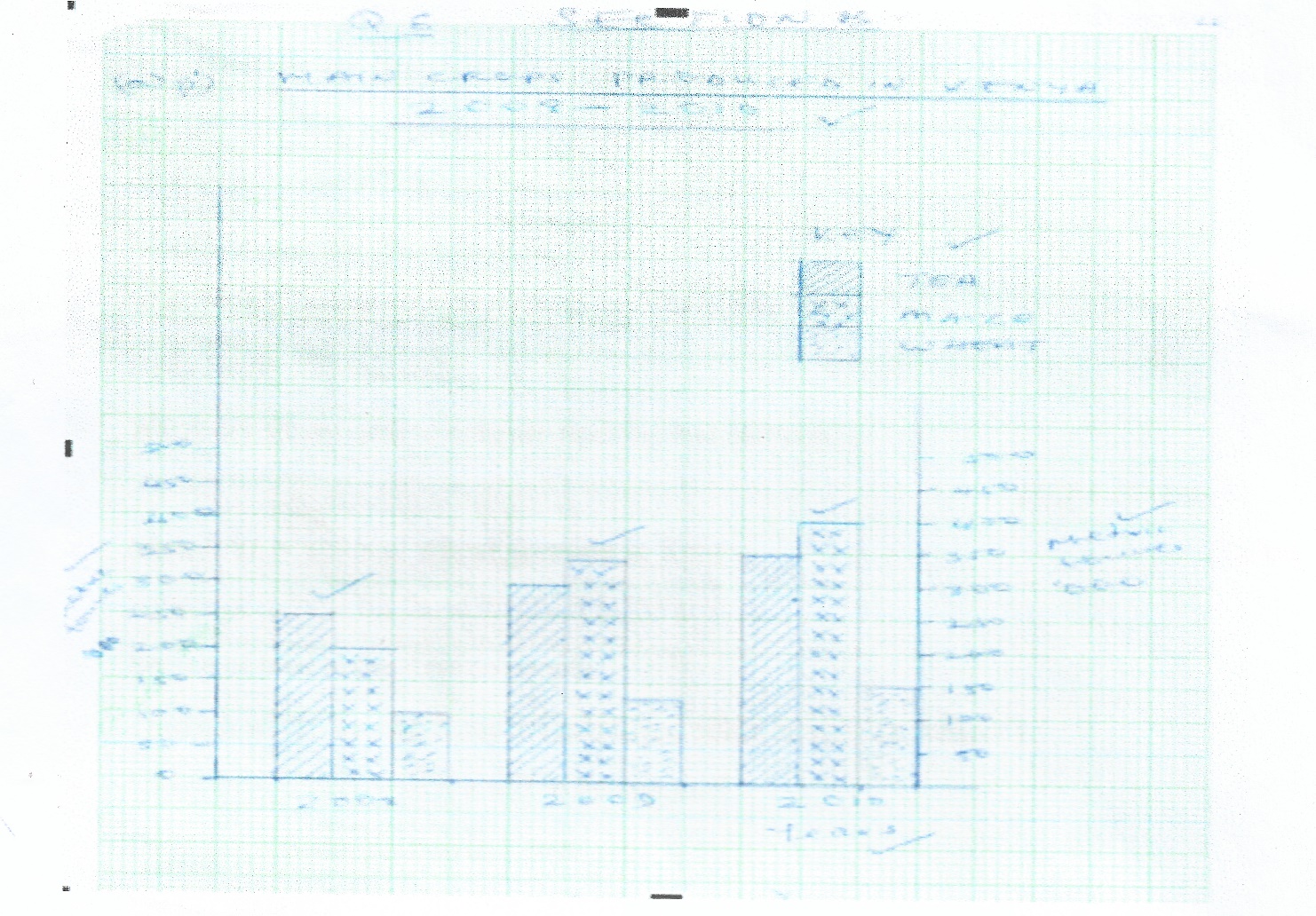 (a)(i) Using a scale of 1cm represent 50,000 metric tonnes, draw a comparative bar graph to represent the data above. 								(8 marks)(ii). State two advantages of using comparative bar graph.				 (2 marks)It gives a clear visual impressionValues in the same group can be compared easilyThe individual contribution made by the variables in each group can be easily identifiedIt is easy to draw/constructIt is easy to read/interpret (b) i). Name two counties in Kenya where wheat is grown in large scale. 		(2 marks)NakuruNarokUasinGishuNyandarua    ii). State three conditions that favour wheat farming in Kenya.			(3 marks)Gently sloping land for ease of mechanizationHigh altitude (1500 – 2000m) above sea levelModerate rainfall (500mm – 1270mm)Moderate temperature/warm conditions (15oc – 20oc) for at least three monthsDeep fertile volcanic soilsWarm dry sunny spell to enhance ripening and harvesting(Any 3x1=3mks)(c). State four benefits of whet growing in Kenya. 					(4 marks)Source of income for those involved in the activitySource of food to the Kenyan peopleThrough wheat farming many are employed either directly or indirectlySaves foreign exchange if it was to be importedPromotes industrialization in KenyaImprovement of roads(d). Explain three factors that make Canada produce more wheat than Kenya. 	(6 marks)Canada has extensive tracts of land which has enabled large scale mechanization of wheatCanada is a developed country therefore has more capital enabling farmers to sustain production unlike Kenya which has inadequate capital.Advanced scientific research in Canada enables the production of higher yielding seeds, better farming tools, seeds, pest control, disease control etc. Wheat farmers in Canada specialize in wheat unlike Kenya where farmers practice mixed farming There is higher demand for wheat in Canada while in Kenya low demandFarmers in Canada have had a long experience in wheat production  spanning over centuries unlike Kenya where wheat  farming is relatively new/introduced by white settlers(Any 3x2=6 marks)7. (a). Apart from Mwea name five large irrigation schemes in Kenya.		(5 marks)AheroWest KanoDauaGalole/Hola/buraMitunguuKatilaTavetaKibweziBunyalaPerkerra   (b). Explain four conditions that made Mwea a suitable location for irrigation scheme. (8 marks)The area was sparsely populated thus making it easy and cheap to resettle the people.Presence of river Thiba, Nyamindi which would provide water for irrigation.The black cotton soil in the area which was suitable for irrigation because they retain water.Extensive land for future expansion.The gentle land would allow water to reach the farm through gravity The unreliable/inadequate rainfall received in the area made it necessary for irrigation to be practiced (Any 4x2=8mks)(c). Explain three benefits to farmers in the Pekerra irrigation scheme.		 (6 marks)The people who live in the area were originally nomads but now they led settled lives.Initially the people in the area had no regular sources o income, but nowadays, this is earned from sale of maize and other crops.The establishment of the scheme led to provision of social amenitiesInfrastructure which have improved people standard of livingTenants are able to grow food crops.  This has improved their sufficiency if food/has improved their diet.The establishment of the scheme has created employment opportunities for the people in the area.(Any 3x2=6mks)(d). Explain three problems experienced by farmers in the Perkera irrigation scheme. (6 marks)The stagnant water in the scheme encourages breeding of snails and mosquitoes which spread diseases.Silting of canals/weeds growing in the canals reduce the flow to water into the fields.  The farmers spend extra time and money dredging the canal.Delayed low payment discourages the farmers. Fluctuation of papaw, onions prices in the marketCompetition discourages/demoralize the farmers.Diseases and pest that attack the crops leading to low yields.Weeds compete with crops for nutrients lowering crops yields.Salination lowers quality of soils hence lower yields.Shortage of labour leading to use of hired labour which is very expensive.(Any 3x2=6 marks)8. (a). Name two types of cattle breeds kept by nomadic pastoralist in Kenya. 	(2marks)ZebuBoran(indigenous breeds)						 (2x1=2mks)    (b). Describe the marketing of the animals by the nomadic pastoralists. 		(3 marks)Some cattle are sold to slaughter houses/to individualSome pastoralists sell their livestock through community groups/ranchesSome livestock are sold o the livestock marketing departmentSome pastoralists sell their animals to the Kenya meat commission 										(3x1=3mks)    (c). Explain four measures taken by the government of Kenya to improve beef cattle farming. It encourages research the cross breeding of traditional cattle breeds with exotic ones in order to improve the quality of animals and in diseases resistance.Order to improve the quality of animals and its diseases resistanceIt strengthens community education to teach beef cattle farmers’ better livestock management.It sets up demonstration ranches for   farmers to learn new trends in livestock management  It constructs roads to make services accessible to farmersIt encourages the replacement of the coarse grass with nutritious pasture to improve the quanlity of animalsIt has sunk boreholes and wells and dams to provide water for the animalsIt has revived KMC a government parastatal that takes animals from farmers for slaughter   It encourages formation of group ranches for easier management(Any 4x2=8mks)										(8 marks)   (d). Explain three factors that favour beef farming in Argentina.			(6 marks)Replacement of coarse grasses with alfalfa and corn has improved the quality of pastures of the beef cattleCrossbreeding of the traditional wit higher quality breeds/Hereford, Aberdeen.Angus shathorn has improved the quality of the yieldsThe maritime climate of the area makes grazing of cattle possible throughout the yearAvailability of water supplied using wind pumps ensures constant supply of water for cattle.Availability of vast lands suitable for cattle grazingAvailability of refrigeration facilities enables beef to reach far off markets in good condition.(3x2=6mks)   (e). (i). State three problems facing nomadic pastoralism. 			(3 marks)Pests e.g. ticksDiseases e.g. foot and mouthDrought Inadequate pastureInadequate water        (ii). Name three products obtained from beef farming in Kenya. 		(3 marks)MeatHides/skinblood9. Below is a sketch map showing Lake Victoria.  Use it to answer question (a).a). i). Name the ports marked P, Q, R, S 						(4 marks)P – KisumuQ – MusomaR  - BukobaS - Entebbe    ii). Give four advantages of air transport over water transport. 			(4 marks)It is the best means fo transporting perishables and light cargoPlanes help people in Africa land in remote areas war.Planes can perform other different functions such as spraying farms (4x1=4mks)b). i). Name three types of communication.						 (3 marks)Verbal communicationWritten communicationAudio-visual communication    ii). Explain four problems facing transport and communication in Africa. 	(8 marks)It is the  fastest means of transportlack of an integrated traffic system – different countries have different traffic rulesLandlocked countries –A number of African counters are located far inland and away from oceans, thus denying them direct link to the sea.Shortage of navigable rivers – fluctuations in river levels and presence of obstaclesUninhabited land –Vast areas are uneconomicalThick vegetation – it makes it different and expensive to construct transport system.Different railway gauges make difficult to have an integrated railway system.Political barriers _ political animosity between countriesInadequate capital –Heavy capital investment is requiredPoor technology and shortage of skilled labourHigh fuel costs –Africans are unable to cope with the ever icnreasin prices of petroleum Security – vandalism of communication facilities, road sign, Terrorisms, wars in several countries.(Any four well explained 4x2=8marks)c). Explain the role of the Great Lakes and St. Lawrence Seaway to the economies of Canada and the USA. 										(6 marks)Supply of hydro – electric powerCreation of employment opportunitiesPromotion of tourismDevelopment of townImproved navigationDevelopment of AgricultureDevelopment of industries(6x1=6mks)10. Use the word map below to answer question (a).(a) (i). Name the ocean currents marked x and Y. 					(2 marks)X- Warm North pacific driftY – Cold Peruvian ocean currents    (ii). Name the fishing ground marked Z. 						(1 mark)North East Atlantic fishing ground(b). Explain three physical factors that favour fishing in the fishing ground marked Z. (6 marks)Extensive continental shelf host a lot of planktons the basic food for fishIndented coastlines suitable site for fish breeding/port development Rugged landscape not ideal for Agriculture hence fishing is ideal alternative. Cool water s favours growth of varieties of fish species.(c) (i). What is fish farming?								(2 marks)It is artificial rearing o fish in fish ponds/rice field     (ii). Name two fish species reared in fish farms in Kenya.			(2 marks)TilapiaTroutNile Perch    (iii). Explain four problems which are experienced by fish farmers in Kenya.	 (8 marks)Poor feeder roads-delay transportation of fish to the market.Pour feeder roads-delay transportation of fish to the marketExploitation by middlemen reduces profitInadequate market due to low purchasing powerSome cultures despises eating fish hence low market.Inadequate capital to expand fish farming.(d). Give four uses of fish. 								(4 marks)Food Sold to earn incomeRaw material for making feedsAlleviates chest problems e.g. cod liver oil